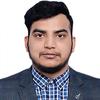 SADAQATHSeeking to build a career in Business Development & Customer Relations and enhancing my skills along with it.PROFILE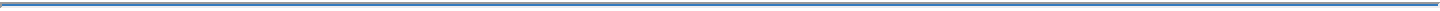 Passionate in the belief that Business Development and Customer Relations are essential to the growth and success of an organization that wishes to scale and achieve higher levels of profitability. Proven track record in successful Business Development and Sales. Aggressive and determined to find the strengths and weaknesses of both employees and an organization’s culture so as to improve the productivity and profitability of the company.EDUCATION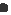 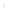 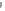 Admissions of Under Graduate, Post Graduate, Phd and Doctrate Programs.Fixing and Conducting meeting with Prospect candidates.Inside and On Field Sales of Distance Learning and Online MBA Programs for Working Professionals.Cold calling and prospecting the assigned leads /Data and closing the sales in person & on phone with prospects.Taking care of entire sales cycle.Recording and Maintaining the conversations and data with the clients.April 2019 - January 2020Business Development AssociateBengaluru, KarnatakaSales and Business DevelopmentCounselling, Teaching and Mentoring K-12 StudentsEdTech Product from Class 1 to Class 12 including CAT and IAS Programmes.Cold Calling and shortlisting prospect students who are finding difficulties in their academics.Meeting the Students and Parents in person and understanding student's academic needs and requirements.Understanding the Learning Pattern and Study Behaviour of the student to guide and mentor in a required academic direction. Providing basic counselling and Demonstration of BYJUS Tablet Program.Marketing and Selling BYJUS Premium Program.Handling Post Sales Enquiries and Business DevelopmentNovember 2017 - December 2018Travel ProfessionalTravixBengaluru, KarnatakaCustomer Support and Relationship ManagementCustomer Retention and Service , Product up-selling and Cross-sellingDuties include answering US,UK,UAE passengers calls related to their flights and itineraries.Changes, Cancellations, Issue and Re-Issue of Airline Tickets.Co-Ordinating with various International Airlines and Business Partners to provide on time and immediate resolution to the clients and customersDealing with payments and cancellations and re-scheduling of Tickets and Other travel related services and productsCo-ordinating with other departments for smooth resolution and objective management.May 2017 - July 2017Sales Associate - I (Internship)Convergys - American Telecom & Telegraph (AT&T)Bengaluru, KarnatakaProviding solution to various technical and non-technical issues arising from AT&T products & Servicesin US Market.Customer Support Cum Inside Sales on Telephone (Voice Process).Cross Selling and Up selling of products and services to existing and new customers.Maintaining and providing on time resolution within the Average Handling Time.December 2015 - February 2016Customer Relationship Management (Internship)Value CartBengaluru, KarnatakaCustomer Relatinship ManagementCustomer Service through Call, Mail and live Chat.Catalogue and Order ManagementRetaining the orders and cross selling products from different verticals.Complaint Resoultion Management.October 2014 - October 2015Guest Relationship Associate - Team MemberKentucky Fried Chicken - KFC (Yum International)Bengaluru, KarnatakaCash Management / CashierHandling FOS & BOH OperationsOrder Taking and Order ManagementGuest Relationship Management and Guest ServiceHandling Delivery Team and assigining orders to Delivery executivesFollowing Protocols and Procedures laid down by the ManagementInventory ManagementOverall Restuarant operations ManagementTRAINING AND CERTIFICATIONSAdvance Excel, Career Edifice, 2016Introduction to Corporate Finance, University of Pennsylvania (USA), 2016SAP Over View - 1, SAP India Education, 2014Understanding Research Methods, University of London & SOAS University of London (UK), 2016Art of Public Speaking , Christ University , 2015Media for Social Change, American Indian Foundation, 2011IFRS Conclave, ACCA, 2015Corporate Leadership and Public Speaking, Zeal Institute , 2015SKILLSCustomer Support and Relations ManagementSales DevelopmentBusiness DevelopmentGuest Relations ManagementTeam oriented and results drivenLANGUAGESEnglish  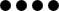 Hindi  Urdu  Kannada  Telugu  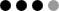 Tamil  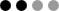 Arabic  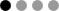 INTERESTSFitness and body buildingEducational DevelopmentInterest in Futuristic TechnologiesTravelingExploring New PlacesE-Mail: sadaqath.399925@2freemail.com WhatsApp: +971504973598 ReferenceMr. Anup P Bhatia, HR Consultant, Gulfjobseeker.com Feedback@gulfjobseeker.com View Video CV of candidates available on  YouTube Channelhttps://www.youtube.com/channel/UCdsv_v9Czkx2Dc8bW4Bt4wA/ Chat with us Live on Zoomhttps://zoom.us/j/4532401292?pwd=SUlYVEdSeEpGaWN6ZndUaGEzK0FjUT09Click to view and download CVs of Recommended Candidates available in UAEhttp://www.gulfjobseeker.com/employer/cv_database_highlighted_cv_freetocontact.php High School, 10th Standard High SchoolCompleted, April 2012Marks 73 %Bangalore, KarnatakaIntermediate, Commerce     CollegeGraduated, March 2014Bangalore, KarnatakaMarks 69 %Bachelor of Commerce, Commerce and Management UniversityGraduated, April 2017Bangalore, KarnatakaMarks 65 %Diploma in Travel and Tourism, Airline and AviationIATAGraduated, December 2017International Air Transport AssociationMontrealCanadaWORK EXPERIENCEMay 2020 - September 2020Career Development OﬃcerBengaluru, Karnataka